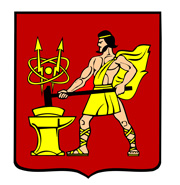 АДМИНИСТРАЦИЯ  ГОРОДСКОГО ОКРУГА ЭЛЕКТРОСТАЛЬМОСКОВСКОЙ   ОБЛАСТИРАСПОРЯЖЕНИЕ _______08.05.2019____ № ____202-р_____О внесении изменения в Положение об оплате труда работников муниципальных учреждений сферы культуры городского округаЭлектросталь Московской области, утвержденное распоряжением Администрации городского округа Электросталь Московской области от 16.02.2018 №80-рВ соответствии с решением Совета депутатов городского округа Электросталь Московской области от 30.05.2007 №302/30 «Об оплате труда работников муниципальных учреждений городского округа Электросталь Московской области», в целях достижения установленной средней заработной платы работников учреждений культуры: Внести изменение в Положение об оплате труда работников муниципальных учреждений сферы культуры городского округа Электросталь Московской области, утвержденное распоряжением Администрации городского округа Электросталь Московской области от 16.02.2018 №80-р (в редакции распоряжения Администрации городского округа Электросталь Московской области от 24.09.2018 №445-р):1.1. Пункт 4.1 раздела 4 «Стимулирующие выплаты» изложить в следующей редакции:«4.1. При планировании фонда оплаты труда учреждению предусматриваются денежные средства за счет средств бюджета городского округа Электросталь Московской области в размере от 1 до 30 процентов фонда оплаты труда на выплаты стимулирующего характера.»2.   Разместить настоящее распоряжение на официальном сайте городского округа Электросталь Московской области: www.electrostal.ru.3. Установить, что настоящее распоряжение вступает в силу со дня его подписания и распространяет свое действие на правоотношения, возникшие с 01 января 2019 года.Глава городского округа                                                                                           В.Я. Пекарев